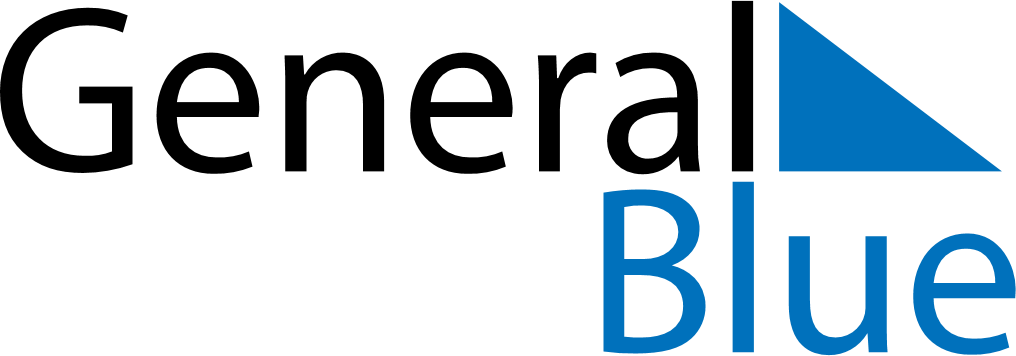 February 2027February 2027February 2027February 2027CanadaCanadaCanadaMondayTuesdayWednesdayThursdayFridaySaturdaySaturdaySunday12345667Groundhog Day89101112131314Valentine’s Day15161718192020212223242526272728